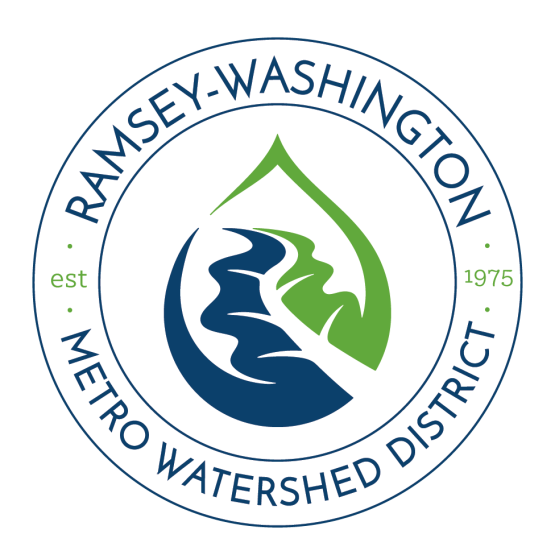 Stormwater Operations & Maintenance PlanProject Name:RWMWD Permit Number:Date:The project escrow will not be refunded until a final, as-built O&M plan has been submitted, and a final inspection by District staff verifies all conditions of the permit have been met. For reference, a template prepared by Carver County Water Management Organization is available on www.rwmwd.org/permitsAppendicesExecuted Maintenance AgreementTemplate available on www.rwmwd.org/permitsNote: For projects located in Maplewood or Roseville, a joint agreement is required (also available online).Project InformationLegal description, maintenance contact (name, phone number, e-mail), project description including a summary of stormwater facilities and associated pretreatment methodsInspection and Maintenance ScheduleInspection and maintenance tasks, estimated month/year of completion, person(s) or department(s) responsible for completionInspection ChecklistMust be specific to the facilities constructed onsite and include marked utility plans, construction details, typical cross-sections, planting plans, and plant ID information if applicable. Maps, PhotosProject location map, site aerial photo with facility locations marked including inspection and pretreatment/clean-out locations if applicable, photo(s) of constructed facility once completed and vegetated, if applicable.